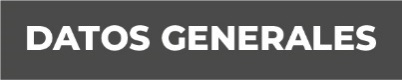 Nombre Jorge Raymundo Romero De la MazaGrado de Escolaridad Maestría en Contabilidad y Gestión GubernamentalCédula Profesional (Licenciatura) 4328127Teléfono de Oficina 228-8-41-02-70. Ext. 2111Correo Electrónico Formación Académica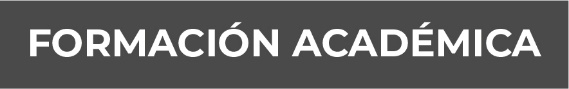 Año 2007 - 2009MAESTRÍA EN CONTABILIDAD Y GESTIÓN GUBERNAMENTAL; Universidad Veracruzana en el Instituto de Investigaciones y Estudios Superiores de las Ciencias Administrativas (I.I.E.S.C.A.).Año 2001 - 2002ESPECIALIDAD EN AUDITORÍA FINANCIERA; Universidad Veracruzana; Instituto de la Contaduría Pública.Año 1996 - 2000LICENCIATURA EN CONTADURÍA; Universidad Veracruzana.Trayectoria Profesional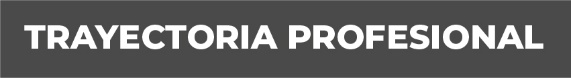 Año 2019 - 2021JEFE DE LA UNIDAD ADMINISTRATIVA de la Contraloría General del Estado.Año 2018JEFE DEL DEPARTAMENTO DE CONTROL PRESUPUESTAL, DE LA DIRECCIÓN DE CONTABILIDAD PRESUPUESTAL, en el H. Ayuntamiento de Xalapa Ver.Año 2015 - 2016JEFE DE LA UNIDAD DE CONTABILIDAD.-En la Comisión Municipal de Agua Potable y Saneamiento de Agua Potable en Xalapa Ver  Conocimiento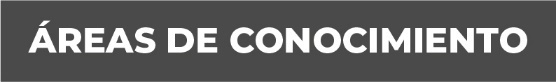 Administración Pública, Presupuesto y Contabilidad Gubernamental, Administración de Recursos Humanos, Materiales y Servicios Generales, entre otros.